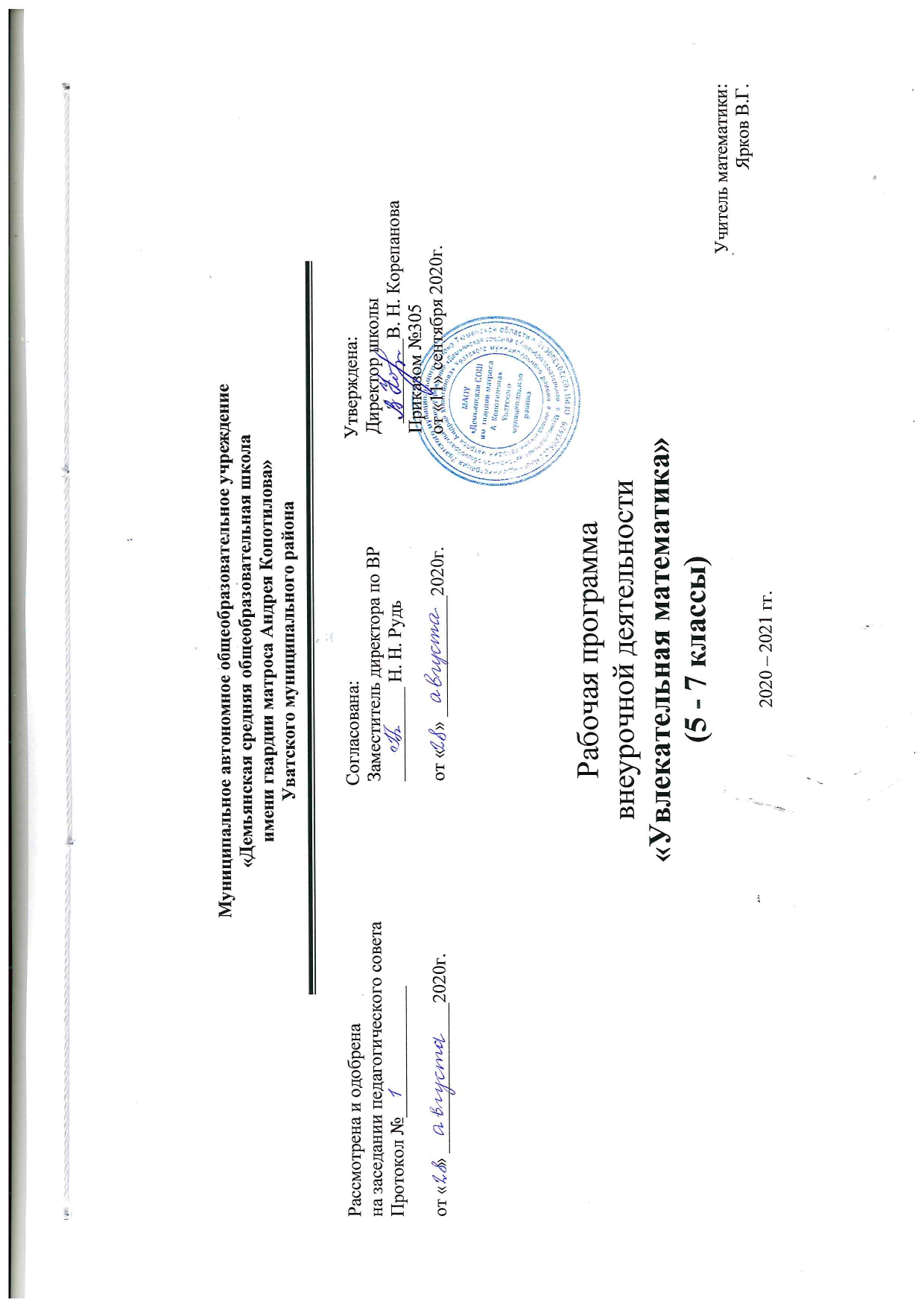 РЕЗУЛЬТАТЫ ОСВОЕНИЯ КУРСА ВНЕУРОЧНОЙ ДЕЯТЕЛЬНОСТИ ЛИЧНОСТНЫЕ, МЕТАПРЕДМЕТНЫЕ И ПРЕДМЕТНЫЕ РЕЗУЛЬТАТЫ ОСВОЕНИЯ КУРСАФормирование УУД на каждом этапе подготовки и проведения внеурочных занятий программы:Личностными результатами изучения курса является формирование следующих умений:- Определять и высказывать под руководством педагога самые простые общие для всех людей правила поведения при сотрудничестве (этические нормы).- В предложенных педагогом ситуациях общения и сотрудничества, опираясь на общие для всех простые правила поведения, делать выбор, при поддержке других участников группы и педагога, как поступить.Для оценки формирования и развития личностных характеристик учащихся (ценности, интересы, склонности, уровень притязаний положение ребенка в объединении, деловые качества учащихся) используетсяпростое наблюдение,проведение математических игр,опросники,анкетированиепсихолого-диагностические методики.Метапредметными результатами изучения курса является формирование универсальных учебных действий (УУД).•	приобретать  навыки креативного мышления, нестандартных подходов при решении задач;•	научаться мыслить, рассуждать, анализировать условия задания;•	применять полученные на уроках математики знания, умения, навыки в различных ситуациях;•	участвовать в проектной деятельности;•	умения ясно и грамотно выражать свои мысли, выстраивать аргументацию, приводить примеры;•	формировать коммуникативные навыки общения со сверстниками, умение работать в группах и парах;•	находить информацию в различных источниках и использовать ее в своей работе.Для отслеживания уровня усвоения программы и своевременного внесения коррекции целесообразно использовать следующие формы контроля:занятия-конкурсы на повторение практических умений,занятия на повторение и обобщение (после прохождения основных разделов программы),самопрезентация (просмотр работ с их одновременной защитой ребенком),участие в математических олимпиадах и конкурсах различного уровня.Кроме того, необходимо систематическое наблюдение за учащимися в течение учебного года, включающее:результативность и самостоятельную деятельность ребенка,активность,аккуратность,творческий подход к знаниям,степень самостоятельности в их решении и выполнении и т.д.Предметными результатами изучения курса является формирование следующих умений.описывать признаки предметов и узнавать предметы по их признакам;выделять существенные признаки предметов;сравнивать между собой предметы, явления;обобщать, делать несложные выводы;классифицировать явления, предметы;определять последовательность событий;судить о противоположных явлениях;давать определения тем или иным понятиям;определять отношения между предметами типа «род» - «вид»;применять изученные понятия, результаты, методы для решения задач практического характера и задач из смежных дисциплин с использованием при необходимости справочных материалов, калькулятора, компьютера; выявлять закономерности и проводить аналогии;создавать условия, способствующие наиболее полной реализации потенциальных познавательных возможностей всех детей в целом и каждого ребенка в отдельности, принимая во внимание особенности их развития.СОДЕРЖАНИЕ КУРСА3. ТЕМАТИЧЕСКОЕ ПЛАНИРОВАНИЕ С ОПРЕДЕЛЕНИЕМ ОСНОВНЫХ ВИДОВ УЧЕБНОЙ ДЕЯТЕЛЬНОСТИ№ п/пНазвание темы (раздела)Количество часовОсновное содержание темы, термины и понятияТворческая и исследовательская деятельность1Решение занимательных задач5Занимательные задачки (игры-шутки), задачки со сказочным сюжетом, старинные задачи.Способы решения занимательных задач. Задачи разной сложности в стихах на внимательность, сообразительность, логику. Занимательные задачи-шутки, каверзные вопросы с «подвохом».2Арифметическая смесь 5 Задачи с величинами «скорость», «время», «расстояние». Задачи на встречное движение, в противоположных направлениях, вдогонку. Задачи на движение по воде. Движения тел по прямой линии в одном направлении и навстречу друг другу. Движение тел по окружности в одном направлении и навстречу друг другу. Формулы зависимости расстояния, пройденного телом, от скорости и времени. Чтение графиков движения и применение их для решения текстовых задач. Движение тел по течению и против течения. Решение текстовых задач с использованием элементов геометрии. Особенности выбора переменных и методика решения задач на движение. Составление таблицы данных задачи и ее значение для составления математической модели.Подготовка оформленной исследовательской работы в течение учебного года3Окно в историческое прошлое 5Из истории алгебры. Женщины-математики.Интересные факты о математике.Подготовка оформленной исследовательской работы в течение учебного года4Логические задачи6 Задачи олимпиадной и конкурсной тематики. Задачи на отношения «больше», «меньше». Задачи на равновесие, «кто есть кто?», на перебор вариантов с помощью рассуждений над выделенной гипотезой. Задачи по теме: «Сколько надо взять?Решение задач различных международных и всероссийских олимпиад. Формирование модели задачи с помощью схемы, таблицы. Задачи на переливание из одной емкости в другую при разных условиях. Минимальное количество взвешиваний для угадывания фальшивых монет при разных условиях. Методы решения.Подготовка оформленной исследовательской работы в течение учебного года5Принцип Дирихле 3 Задача о семи кроликах, которых надо посадить в три клетки так, чтобы в каждой находилось не более двух кроликов. Задачи на доказательства и принцип Дирихле.Умение выбирать «подходящих кроликов» в задаче и строить соответствующие «клетки».Подготовка оформленной исследовательской работы в течение учебного года6Комбинаторные задачи4 Основные понятия комбинаторики. Термины и символы. Развитие комбинаторики.Комбинаторные задачи. Перестановки без повторений. Перестановки с повторениями. Размещение без повторений. Размещение с повторениями. Сочетания без повторений. Сочетания с повторениями.Подготовка оформленной исследовательской работы в течение учебного года7Конкурсы. Игры.5Интеллектуальный марафон. «Математическая карусель». Игры - головоломки и геометрические задачи. Весёлый час. Задачи в стихах. Олимпиада по математике.Подготовка оформленной исследовательской работы в течение учебного года8Итоговое занятие1Защита творческих исследовательских работ.Подготовка оформленной исследовательской работы в течение учебного года№ п/пПримерные сроки изученияКол-во часовТемаОсновное содержание темы, термины и понятияПланируемые результаты обученияПланируемые результаты обученияПланируемые результаты обученияДата ЛичностныерезультатыМетапредметные результаты (освоение учащимися универсальных учебных действий)Предметные умения (освоение предметных знаний)Решение занимательных задач 5 чРешение занимательных задач 5 чРешение занимательных задач 5 чРешение занимательных задач 5 чРешение занимательных задач 5 чРешение занимательных задач 5 чРешение занимательных задач 5 чРешение занимательных задач 5 чРешение занимательных задач 5 ч112-16.091Математика в жизни человека. Отгадывание чиселЗадачи реальной математики. Роль математики.Формирование познавательных интересовПостроение логической цепочки рассуждений; критичность в оценивании полученного ответа.Анализ и осмысливание текста задачи, переформулирование условия, извлечение необходимой информации, моделирование условия с помощью схем, рисунков и реальных предметов14.09.20.219-23.091Занимательные задачи. Некоторые приемы быстрого счета.Приемы быстрого счёта. Решение задач-шуток, задач-загадок.Формирование познавательных интересовПостроение логической цепочки рассуждений; критичность в оценивании полученного ответа.Анализ и осмысливание текста задачи, переформулирование условия, извлечение необходимой информации, моделирование условия с помощью схем, рисунков и реальных предметов21.09.20326-30.091Некоторые старинные задачи.Решение старинных задачФормирование познавательных интересовПостроение логической цепочки рассуждений; критичность в оценивании полученного ответа.Анализ и осмысливание текста задачи, переформулирование условия, извлечение необходимой информации, моделирование условия с помощью схем, рисунков и реальных предметов28.09.20.430.09-7.101Задачи на проценты.Решение задач на проценты.Формирование познавательных интересовПостроение логической цепочки рассуждений; критичность в оценивании полученного ответа.Анализ и осмысливание текста задачи, переформулирование условия, извлечение необходимой информации, моделирование условия с помощью схем, рисунков и реальных предметов5.10.20.510-14.101Задачи на составление уравнений.Текстовые задачи. Выполнение мини-проектов.Формирование познавательных интересовПостроение логической цепочки рассуждений; критичность в оценивании полученного ответа.Анализ и осмысливание текста задачи, переформулирование условия, извлечение необходимой информации, моделирование условия с помощью схем, рисунков и реальных предметов12.10.20Арифметическая смесь 5 часовАрифметическая смесь 5 часовАрифметическая смесь 5 часовАрифметическая смесь 5 часовАрифметическая смесь 5 часовАрифметическая смесь 5 часовАрифметическая смесь 5 часов
67-11.101Задачи на решение «от конца к началу».Прямая и обратная задачи. Доказательство «от противного»Формирование познавательных интересовУметь анализировать, сравнивать, классифицировать и обобщать факты и явления.Обобщать и использовать полученную информацию при решении задач.714-18.101Задачи на переливание.Задачи на переливание.Формирование познавательных интересовУметь анализировать, сравнивать, классифицировать и обобщать факты и явления.Работать по плану, сверяя свои действия с целью, при необходимости исправлять ошибки самостоятельно821-25.101Задачи на складывание и разрезание.Задачи на складывание и разрезание.Формирование познавательных интересовУметь анализировать, сравнивать, классифицировать и обобщать факты и явления.Обобщать и использовать полученную информацию при решении задач.928-2.111Киоск математических развлечений.Математические игры и головоломкиФормирование познавательных интересовУметь анализировать, сравнивать, классифицировать и обобщать факты и явления.Работать по плану, сверяя свои действия с целью, при необходимости исправлять ошибки самостоятельно1011-15.111Киоск математических развлечений.Математические игры и головоломкиФормирование познавательных интересовУметь анализировать, сравнивать, классифицировать и обобщать факты и явления.Обобщать и использовать полученную информацию при решении задач.3. Окно в историческое прошлое 5 часов3. Окно в историческое прошлое 5 часов3. Окно в историческое прошлое 5 часов3. Окно в историческое прошлое 5 часов3. Окно в историческое прошлое 5 часов3. Окно в историческое прошлое 5 часов3. Окно в историческое прошлое 5 часов111Из истории алгебры.История математики. Великие учёные.Формирование познавательных интересов.Оценивать степень и способы достижения цели в учебных и жизненных ситуациях, самостоятельно исправлять ошибкиосуществлять расширенный поиск информации, используя ресурсы библиотек и интернета.Анализировать и обобщать, доказывать, делать выводы, определять понятия; строить логически обоснованные рассуждения - на простом и сложном уровне.121Выпуск экспресс-газеты по разделам: приемы быстрого счета, заметки по истории математики; биографические миниатюры; математический кроссворд.История математики. Великие учёные.Формирование познавательных интересов.Оценивать степень и способы достижения цели в учебных и жизненных ситуациях, самостоятельно исправлять ошибкиосуществлять расширенный поиск информации, используя ресурсы библиотек и интернета.Анализировать и обобщать, доказывать, делать выводы, определять понятия; строить логически обоснованные рассуждения - на простом и сложном уровне.
131Выпуск математического бюллетеня «Геометрические иллюзии «Не верь глазам своим».Геометрические иллюзииФормирование познавательных интересов.Оценивать степень и способы достижения цели в учебных и жизненных ситуациях, самостоятельно исправлять ошибкиосуществлять расширенный поиск информации, используя ресурсы библиотек и интернета.Анализировать и обобщать, доказывать, делать выводы, определять понятия; строить логически обоснованные рассуждения - на простом и сложном уровне.141Женщины-математики.История математикиФормирование познавательных интересов.Оценивать степень и способы достижения цели в учебных и жизненных ситуациях, самостоятельно исправлять ошибкиосуществлять расширенный поиск информации, используя ресурсы библиотек и интернета.Анализировать и обобщать, доказывать, делать выводы, определять понятия; строить логически обоснованные рассуждения - на простом и сложном уровне.151Интересные факты о математике.История математикиОценивать степень и способы достижения цели в учебных и жизненных ситуациях, самостоятельно исправлять ошибкиосуществлять расширенный поиск информации, используя ресурсы библиотек и интернета.Анализировать и обобщать, доказывать, делать выводы, определять понятия; строить логически обоснованные рассуждения - на простом и сложном уровне.Логические задачи 6 чЛогические задачи 6 чЛогические задачи 6 чЛогические задачи 6 чЛогические задачи 6 чЛогические задачи 6 чЛогические задачи 6 чЛогические задачи 6 чЛогические задачи 6 ч161Задачи «Кто есть кто?». Метод графов. Элементы математической логикиФормирование познавательных интересовСтроить логическую цепочку рассуждений, сопоставлять полученный результат с условием задачи.Уметь находить и устранять ошибки логического и арифметического характера.171Задачи «Кто есть кто?». Табличный способ. Элементы математической логикиФормирование познавательных интересовОсуществлять деятельность, направленную на решение задач исследовательского характера.Уметь находить и устранять ошибки логического и арифметического характера.181Круги Эйлера.Элементы математической логикиФормирование познавательных интересовСтроить логическую цепочку рассуждений, сопоставлять полученный результат с условием задачи.Уметь находить и устранять ошибки логического и арифметического характера.191Задачи олимпиадной и конкурсной тематики.Олимпиадные задачиФормирование познавательных интересовОсуществлять деятельность, направленную на решение задач исследовательского характера.Уметь находить и устранять ошибки логического и арифметического характера.201Задачи олимпиадной и конкурсной тематикиОлимпиадные задачиФормирование познавательных интересовСтроить логическую цепочку рассуждений, сопоставлять полученный результат с условием задачи.Уметь находить и устранять ошибки логического и арифметического характера.211Задачи олимпиадной и конкурсной тематикиОлимпиадные задачиФормирование познавательных интересовОсуществлять деятельность, направленную на решение задач исследовательского характера.Уметь находить и устранять ошибки логического и арифметического характера.Принцип Дирихле 3 часаПринцип Дирихле 3 часаПринцип Дирихле 3 часаПринцип Дирихле 3 часаПринцип Дирихле 3 часаПринцип Дирихле 3 часаПринцип Дирихле 3 часаПринцип Дирихле 3 часаПринцип Дирихле 3 часа221 Обобщенный принцип Дирихле.Элементы теории графовФормирование познавательных интересовАнализировать и обобщать, доказывать, делать выводы, определять понятия; строить логически обоснованные рассуждения - на простом и сложном уровне.Уметь устанавливать аналогии для понимания закономерностей, использовать их в решении задач.231Принцип недостаточности.Элементы теории графовФормирование познавательных интересовАнализировать и обобщать, доказывать, делать выводы, определять понятия; строить логически обоснованные рассуждения - на простом и сложном уровне.Уметь устанавливать аналогии для понимания закономерностей, использовать их в решении задач.241Раскраска.Элементы теории графовФормирование познавательных интересовАнализировать и обобщать, доказывать, делать выводы, определять понятия; строить логически обоснованные рассуждения - на простом и сложном уровне.Уметь устанавливать аналогии для понимания закономерностей, использовать их в решении задач.Комбинаторные задачи 4 часаКомбинаторные задачи 4 часаКомбинаторные задачи 4 часаКомбинаторные задачи 4 часаКомбинаторные задачи 4 часаКомбинаторные задачи 4 часаКомбинаторные задачи 4 часа251Типы комбинаторных задач.КомбинаторикаФормирование познавательных интересовОсуществлять поиск рационального решения задачи.Уметь составлять комбинации элементов по определенному признаку. Решать комбинаторные задачи.261Перестановки.КомбинаторикаФормирование познавательных интересовОсуществлять поиск рационального решения задачи.Уметь составлять комбинации элементов по определенному признаку. Решать комбинаторные задачи.271Сочетания.КомбинаторикаФормирование познавательных интересовОсуществлять поиск рационального решения задачи.Уметь составлять комбинации элементов по определенному признаку. Решать комбинаторные задачи.281Размещения.КомбинаторикаОсуществлять поиск рационального решения задачи.Уметь составлять комбинации элементов по определенному признаку. Решать комбинаторные задачи.Конкурсы. Игры. 5 часовКонкурсы. Игры. 5 часовКонкурсы. Игры. 5 часовКонкурсы. Игры. 5 часовКонкурсы. Игры. 5 часовКонкурсы. Игры. 5 часовКонкурсы. Игры. 5 часовКонкурсы. Игры. 5 часовКонкурсы. Игры. 5 часов291Интеллектуальный марафон.Командное соревнование  по решению занимательных математических задачФормирование познавательных интересовУметь выдвигать версии решения задач, выбирать средства для достижения цели в команде или индивидуально. Результативно мыслить и работать с информацией в современном мире.Устанавливать аналогии для понимания закономерностей, использовать их в решении задач. Осуществлять поиск рационального решения задачи.301«Математическая карусель».Задания различного уровня сложностиФормирование познавательных интересовУметь выдвигать версии решения задач, выбирать средства для достижения цели в команде или индивидуально. Результативно мыслить и работать с информацией в современном мире.Устанавливать аналогии для понимания закономерностей, использовать их в решении задач. Осуществлять поиск рационального решения задачи.311Игры - головоломки и геометрические задачи.Математические головоломки, занимательные геометрические задачиФормирование познавательных интересовУметь выдвигать версии решения задач, выбирать средства для достижения цели в команде или индивидуально. Результативно мыслить и работать с информацией в современном мире.Устанавливать аналогии для понимания закономерностей, использовать их в решении задач. Осуществлять поиск рационального решения задачи.321Весёлый час. Задачи в стихах.Математические ребусы, кроссворды, задачиФормирование познавательных интересовУметь выдвигать версии решения задач, выбирать средства для достижения цели в команде или индивидуально. Результативно мыслить и работать с информацией в современном мире.Устанавливать аналогии для понимания закономерностей, использовать их в решении задач. Осуществлять поиск рационального решения задачи.331Олимпиада по математике.Олимпиадные заданияФормирование познавательных интересовУметь выдвигать версии решения задач, выбирать средства для достижения цели в команде или индивидуально. Результативно мыслить и работать с информацией в современном мире.Устанавливать аналогии для понимания закономерностей, использовать их в решении задач. Осуществлять поиск рационального решения задачи.Итоговое занятие 1ч.Итоговое занятие 1ч.Итоговое занятие 1ч.Итоговое занятие 1ч.Итоговое занятие 1ч.Итоговое занятие 1ч.Итоговое занятие 1ч.Итоговое занятие 1ч.Итоговое занятие 1ч.341Итоговое занятиеЗащита творческой работыОсуществлять самоконтроль, самоанализУмение проводить защиту работы, анализировать работу других и своюИспользуют предметную терминологиюИтого:34